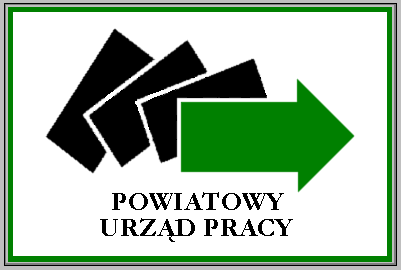 KLAUZULA INFORMACYJNA dla osób wskazanych do kontaktu przez pracodawcę tj. w przypadku pozyskiwania danych przez Powiatowy Urząd Pracy dla Miasta Torunia w sposób inny niż od osoby, której dane dotyczą   Na podstawie  z art. 14  ust. 1 i 2  rozporządzenia  Parlamentu Europejskiego i Rady (UE) 2016/679z dnia 27 kwietnia 2016 r. w sprawie ochrony osób fizycznych w związku przetwarzaniem danych osobowych  i w sprawie swobodnego przepływu takich danych oraz uchylenia dyrektywy 95/46/WE (ogólne rozporządzenie  o ochronie danych) [Dz. Urz.  UE. L 2016,  nr 119], zwanego dalej RODO, informuję, że Administratorem Pani/Pana danych osobowych (dalej Administrator) jest Powiatowy Urzędu Pracy dla Miasta Torunia,  ul. Mazowiecka 49a, 87-100 Toruń, za którego czynności dokonuje Dyrektor Powiatowego Urzędu Pracy dla Miasta Torunia, dane kontaktowe: tel. 56 658 02 02 bądź e-mail: toto@praca.gov.pl   1. Kontakt z inspektorem ochrony danych osobowych jest możliwy pod adresem:    Powiatowy Urząd Pracy dla Miasta Torunia, ul. Mazowiecka 49a, 87-100 Toruń  e-mail:  iodo.rodo@muptorun.praca.gov.pl 2. Pani/Pana dane osobowe przetwarzane będą w celu i w zakresie niezbędnym do zawarcia i realizacji umowy na wykonanie usługi, dostawy lub innej umowy cywilnoprawnej lub na podstawie działań przed zawarciem umowy wynikającej z:*  art. 6 ust. 1 lit. c) RODO; a w szczególności wynikającej z Ustawy  z dnia 20 kwietnia 2004 r. o promocji zatrudnienia                         i instytucjach rynku pracy (Dz. U. z 2017 r. poz.1065 z poz. zm), z Kodeksu Postępowania Administracyjnego (Dz. U. 2017 poz 1257 ze zm.) ustawy o rehabilitacji zawodowej i społecznej oraz zatrudnianiu osób niepełnosprawnych (tj. Dz. U. z 2018 r. poz. 511 z późn. zm.) Ustawy z dnia 29 stycznia 2004 r. Prawo zamówień publicznych  (Dz. U. z 2017 poz. 1579 ze zm.), Kodeks Cywilny (Dz. U.  z 2017 poz. 459 ze zm),  *  art. 6 ust. 1 lit. b) RODO, gdy przetwarzanie jest niezbędne do wykonania umowy lub do podjęcia działań, przed zawarciem umowy* art. 6 ust. 1 lit. a) RODO, tj. wyrażonej dobrowolnie  przez Panią/Pana zgody do przetwarzania danych  w sytuacji, gdy podanie danych nie jest obowiązkiem prawnym ale ułatwiającym komunikację z administratorem w celu załatwienia sprawy.3. Pani/Pana dane osobowe będą przekazywane i udostępnione wyłącznie podmiotom uprawnionym do ich uzyskania na podstawie obowiązujących przepisów prawa w ramach konkretnego postępowania oraz podmiotom, które zawarły                                z administratorem danych umowy powierzenia z dostawcami oprogramowania i systemów informatycznych, na świadczenie usług pocztowych, bankowych, prawnych, ubezpieczeniowych,  4. W związku z przetwarzaniem danych osobowych przysługuje Pani/Panu prawo do: dostępu do danych osobowych, sprostowania, usunięcia lub ograniczenia przetwarzania, wniesienia sprzeciwu wobec przetwarzania oraz prawo do przenoszenia danych, wycofania zgody na przetwarzanie danych osobowych w dowolnym momencie - jeśli do przetwarzania doszło na podstawie zgody.  Cofnięcie zgody pozostaje bez wpływu na zgodność z prawem przetwarzania, którego dokonano na podstawie zgody przed jej cofnięciem. Wymienione prawa mogą być ograniczone w sytuacjach, kiedy Urząd jest zobowiązany prawnie do przetwarzania danych w celu realizacji obowiązku ustawowego.Z powyższych praw można skorzystać poprzez: kontakt pisemny, za pomocą poczty tradycyjnej, na adres:                                     ul. Mazowiecka 49a,   87-100 Toruń oraz  kontakt drogą e-mail: iodo.rodo@muptorun.praca.gov.plPrzysługuje Pani/Panu prawo do wniesienia skargi do organu nadzorczego – Prezes Urzędu Ochrony Danych Osobowych, na niezgodne z prawem przetwarzanie jej danych osobowych. Organ ten będzie właściwy do rozpatrzenia skargi z tym, że prawo wniesienia skargi dotyczy wyłącznie zgodności z prawem przetwarzania danych osobowych.5. Okres przechowywania danych: Pani/Pana dane osobowe  nie będą przechowywane dłużej, niż jest to konieczne dla celu, dla którego zostały zebrane i w czasie określonym przepisami prawa, a w szczególności wynikających z instrukcji archiwalnej, która określa okresy przechowywania dokumentacji, W przypadku wyrażonej zgody na przetwarzanie danych osobowych do czasu jej wycofania zgody.6.Kategorie odnośnych danych osobowych:  to dane kontaktowe: imię i nazwisko, stanowisko, telefon/fax, e-mail7  Źródłem pochodzenia Pani/ Pana danych osobowych są: informacje pozyskane od pracodawcy.8.    Pani/Pana dane będą przetwarzane w sposób papierowy i elektroniczny. .……………………… data i podpis  